Saint-Benoît-sur-LoireRapport annuel sur le Prix et  du Service public de l’eau potableExercice 2017Rapport relatif au prix et à la qualité du service public de l'eau potable pour l'exerciceprésenté conformément à l’article L22245 du code général des collectivités territoriales et au décret du 2 mai 2007Les informations sur fond bleu sont obligatoires au titre du décret.Tout renseignement concernant la réglementation en vigueur et la définition et le calcul des différents indicateurs peut être obtenu sur le site www.services.eaufrance.fr , rubrique « l’Observatoire »Si les informations pré-remplies ne sont pas correctes, veuillez contacter votre DDTTable des matières1.	Caractérisation technique du service	31.1.	Présentation du territoire desservi	31.2.	Mode de gestion du service	31.3.	Estimation de la population desservie (D101.1)	41.4.	Nombre d’abonnés	41.5.	Eaux brutes	51.5.1.	Prélèvement sur les ressources en eau	51.5.2.	Achats d’eaux brutes	61.6.	Eaux traitées	71.6.1.	Bilan des volumes mis en œuvre dans le cycle de l’eau potable en 2017	71.6.2.	Production	71.6.3.	Achats d’eaux traitées	81.6.4.	Volumes vendus au cours de l’exercice	81.6.5.	Autres volumes	91.6.6.	Volume consommé autorisé	91.7.	Linéaire de réseaux de desserte (hors branchements)	92.	Tarification de l’eau et recettes du service	102.1.	Modalités de tarification	102.2.	Facture d’eau type (D102.0)	102.3.	Recettes	123.	Indicateurs de performance	133.1.	Qualité de l'eau (P101.1 et P102.1)	133.2.	Indice de connaissance et de gestion patrimoniale des réseaux (P103.2B)	133.3.	Indicateurs de performance du réseau	153.3.1.	Rendement du réseau de distribution (P104.3)	153.3.2.	Indice linéaire des volumes non comptés (P105.3)	163.3.3.	Indice linéaire de pertes en réseau (P106.3)	163.3.4.	Taux moyen de renouvellement des réseaux d’eau potable (P107.2)	173.4.	Indice d'avancement de protection des ressources en eau (P108.3)	174.	Financement des investissements	194.1.	Branchements en plomb	194.2.	Montants financiers	194.3.	État de la dette du service	194.4.	Amortissements	194.5.	Présentation des projets à l'étude en vue d'améliorer la qualité du service à l'usager et les performances environnementales du service	204.6.	Présentation des programmes pluriannuels de travaux adoptés par l'assemblée délibérante au cours du dernier exercice	205.	Actions de solidarité et de coopération décentralisée dans le domaine de l’eau	215.1.	Abandons de créance ou versements à un fonds de solidarité (P109.0)	215.2.	Opérations de coopération décentralisée (cf. L 1115-1-1 du CGCT)	216.	Tableau récapitulatif des indicateurs	22Caractérisation technique du servicePrésentation du territoire desservi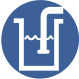 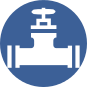 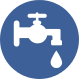 Le service est géré au niveau  communal intercommunalNom de la collectivité : Saint-Benoît-sur-LoireCaractéristiques (commune, EPCI et type, etc.) : CommuneCompétences liées au service :A compléterTerritoire desservi (communes adhérentes au service, secteurs et hameaux desservis, etc.) : Saint-Benoît-sur-LoireExistence d’une CCSPL 	  Oui                                                         NonExistence d’un schéma de distribution 	 Oui, date d’approbation* : …………..  Non                             au sens de l'article L2224-7-1 du CGCTExistence d’un règlement de service 	Oui, date d’approbation* : 31/12/1991  Non                             Existence d’un schéma directeur 	  Oui, date d’approbation* : …………..   Non                             Mode de gestion du serviceLe service est exploité en  Régie par Régie à autonomie financièreEstimation de la population desservie (D101.1)Est ici considérée comme un habitant desservi toute personne – y compris les résidents saisonniers – domiciliée dans une zone où il existe à proximité une antenne du réseau public d’eau potable sur laquelle elle est ou peut être raccordée.Le service public d’eau potable dessert 2 200 habitants au 31/12/2017 (2 200 au 31/12/2016).Nombre d’abonnésLes abonnés domestiques et assimilés sont ceux redevables à l’agence de l’eau au titre de la pollution de l’eau d’origine domestique en application de l’article L213-10-3 du Code de l’environnement.Le service public d’eau potable dessert 1 108 abonnés au 31/12/2017 (1 104 au 31/12/2016).La répartition des abonnés par commune est la suivante :La densité linéaire d'abonnés (nombre d'abonnés par km de réseau hors branchement) est de 27,45 abonnés/km au 31/12/2017 (27,35 abonnés/km au 31/12/2016).Le nombre d'habitants par abonné (population desservie rapportée au nombre d'abonnés) est de 1,99 habitants/abonné au 31/12/2017 (1,99 habitants/abonné au 31/12/2016).La consommation moyenne par abonné (consommation moyenne annuelle domestique + non domestique rapportée au nombre d'abonnés) est de 116,67 m3/abonné au 31/12/2017. (106,38 m3/abonné au 31/12/2016).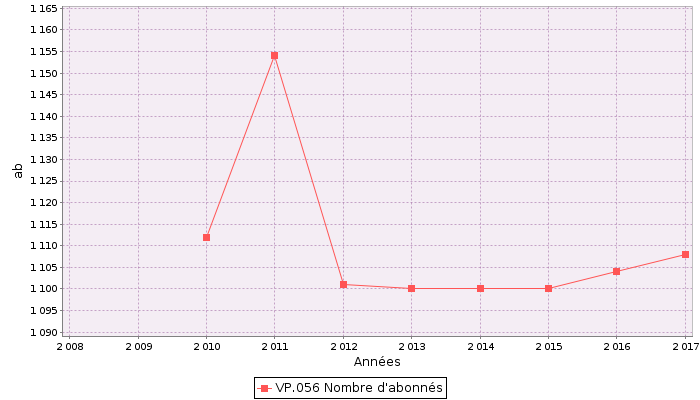 Eaux brutesPrélèvement sur les ressources en eauLe service public d’eau potable prélève 139 608 m3 pour l’exercice 2017 (161 970 m3 pour l’exercice 2016).débits et durée de prélèvement autorisés par l’arrêté de DUP (préciser les unités). Si la ressource ne nécessite pas de traitement, le volume prélevé peut être égal au volume produit)Pourcentage des eaux souterraines dans le volume prélevé : 100%.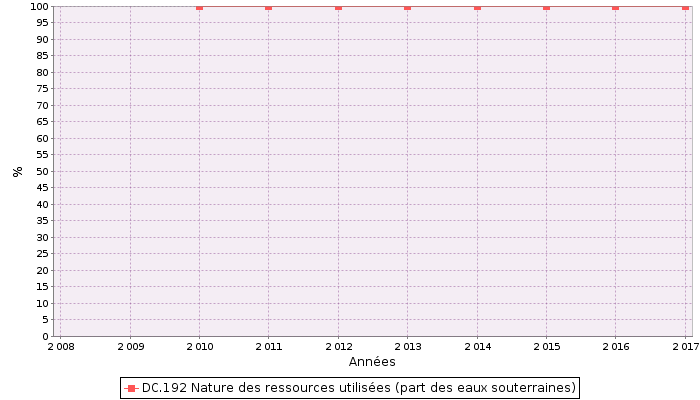 Achats d’eaux brutesSi le service achète des eaux brutes qu’il traite lui-même :Eaux traitéesBilan des volumes mis en œuvre dans le cycle de l’eau potable en 2017ProductionLe service a 0  station de traitement.Le volume produit total peut différer du volume prélevé (usines de traitement générant des pertes par exemple).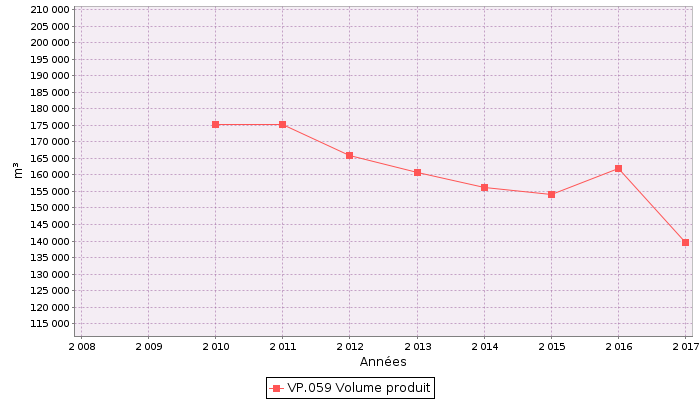 Achats d’eaux traitéesVolumes vendus au cours de l’exerciceLes abonnés domestiques et assimilés sont ceux redevables à l’Agence de l’eau au titre de la pollution de l’eau d’origine domestique en application de l’article L213-10-3 du Code de l’environnement.Dans le cas où la collectivité vend de l’eau traitée à d’autres services d’eau potable.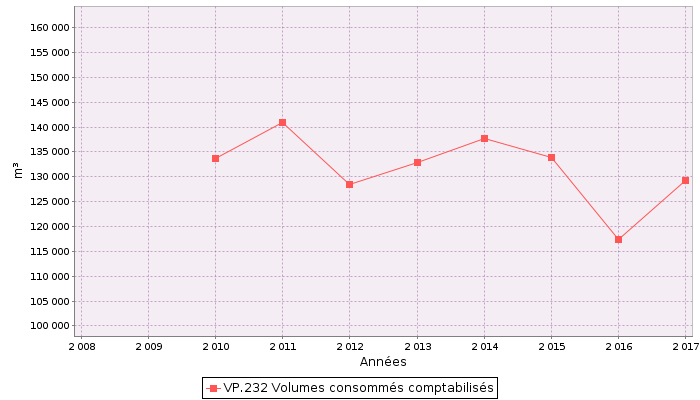 Autres volumesVolume consommé autoriséLinéaire de réseaux de desserte (hors branchements)Le linéaire du réseau de canalisations du service public d’eau potable est de 40,36 kilomètres au 31/12/2017 (40,36 au 31/12/2016).Tarification de l’eau et recettes du serviceModalités de tarificationLa facture d’eau comporte obligatoirement une part proportionnelle à la consommation de l’abonné, et peut également inclure une part indépendante de la consommation, dite part fixe (abonnement, location compteur, etc.).Les tarifs applicables aux 01/01/2017 et 01/01/2018 sont les suivants :	Frais d’accès au service :	 _______0____€ au 01/01/2017 	 _______0____€ au 01/01/2018(1) Rajouter autant de lignes que d’abonnements(2) L’assujettissement à  est volontaire pour les communes et EPCI de moins de 3000 habitants, et obligatoire pour les communes et EPCI de plus de 3000 habitants et en cas de délégation de service public.Les délibérations fixant les différents tarifs et prestations aux abonnés pour l’exercice sont les suivantes :Délibération du 27/03/2017 effective à compter du 10/04/2017 fixant les tarifs du service d'eau potableDélibération du __/__/___ effective à compter du __/__/____ fixant les frais d’accès au serviceDélibération du __/__/___ effective à compter du __/__/____ fixant ...Délibération du __/__/___ effective à compter du __/__/____ fixant ...Facture d’eau type (D102.0)Les tarifs applicables au 01/01/2017 et au 01/01/2018 pour une consommation d'un ménage de référence selon l'INSEE (120 m3/an) sont :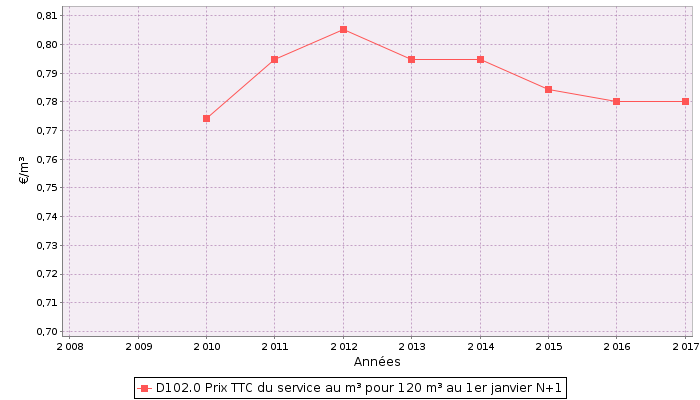 ATTENTION : l’indicateur prix prend en compte l’ensemble de la compétence de la production à la distribution.Dans le cas d’un EPCI, le tarif pour chaque commune est :Les volumes consommés sont relevés avec une fréquence :		annuelle	□	semestrielle	□	trimestrielle	□	quadrimestrielleLa facturation est effectuée avec une fréquence :		annuelle	□	semestrielle	□	trimestrielle	□	quadrimestrielleLes volumes facturés au titre de l’année 2017 sont de 129 273 m3/an (117 446 m3/an en 2016).Pour chaque élément du prix ayant évolué depuis l’exercice précédent, les éléments explicatifs (financement de travaux, remboursement de dettes, augmentation du coût des fournitures, etc.) sont les suivants :________________________________________________________________________________________________________________________________________________________________________________________________________________________________________________________________________________________________RecettesRecettes de la collectivité :Recettes globales : Total des recettes de vente d’eau au 31/12/2017 : 90 826 € (84 058 € au 31/12/2016).Indicateurs de performanceQualité de l'eau (P101.1 et P102.1)Les valeurs suivantes sont fournies au service par l’Agence régionale de la santé (ARS), et concernent les prélèvements réalisés par elle dans le cadre du contrôle sanitaire défini par le Code de la santé publique (ou ceux réalisés par le service dans le cadre de sa surveillance lorsque celle-ci se substitue au contrôle en question).Le taux de conformité est calculé selon la formule suivante :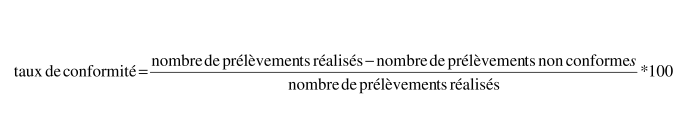 Cet indicateur est demandé si le service dessert plus de 5000 habitants ou produit plus de 1000 m3/jour.Indice de connaissance et de gestion patrimoniale des réseaux (P103.2B) L’indice de connaissance et de gestion patrimoniale des réseaux d’eau potable a évolué en 2013 (indice modifié par arrêté du 2 décembre 2013). De nouvelles modalités de calcul ayant été définies, les valeurs d’indice affichées à partir de l’exercice 2013 ne doivent pas être comparées à celles des exercices précédents.L’obtention de 40 points pour les parties A et B ci-dessous est nécessaire pour considérer que le service dispose du descriptif détaillé des ouvrages de distribution d’eau potable mentionné à l’article D 2224-5-1 du code général des collectivités territoriales.La valeur de cet indice varie entre 0 et 120 (ou 0 et 110 pour les services n'ayant pas la mission de collecte).La valeur de l’indice est obtenue en faisant la somme des points indiqués dans les parties A, B et C décrites ci-dessous et avec les conditions suivantes :·	Les 30 points d'inventaire des réseaux (partie B) ne sont comptabilisés que si les 15 points des plans de réseaux (partie A) sont acquis.·	Les 75 points des autres éléments de connaissance et de gestion des réseaux (partie C) ne sont comptabilisés que si au moins 40 des 45 points de l'ensemble plans des réseaux et inventaire des réseaux (parties A + B) sont acquis.(1) l’existence de l’inventaire et d’une procédure de mise à jour ainsi qu’une connaissance minimum de 50 % des matériaux et diamètres sont requis pour obtenir les 10 premiers points. Si la connaissance des matériaux et diamètres atteint 60, 70, 80, 90 ou 95%, les points supplémentaires sont respectivement de 1, 2, 3, 4 et 5 (2) l’existence de l’inventaire ainsi qu’une connaissance minimum de 50 % des périodes de pose sont requis pour obtenir les 10 premiers points. 
Si la connaissance des périodes de pose atteint 60, 70, 80, 90 ou 95%, les points supplémentaires sont respectivement de 1, 2, 3, 4 et 5 (3) non pertinent si le service n'a pas la mission de distributionIndicateurs de performance du réseauRendement du réseau de distribution (P104.3)Le rendement du réseau de distribution permet de connaître la part des volumes introduits dans le réseau de distribution qui est consommée ou vendue à un autre service. Sa valeur et son évolution sont le reflet de la politique de lutte contre les pertes d'eau en réseau de distribution.Le rendement du réseau de distribution se calcul ainsi :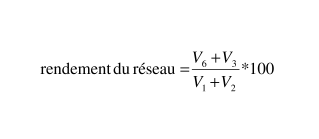 A titre indicatif, le ratio volume vendu aux abonnés sur volume mis en distribution (appelé également rendement primaire du réseau) vaut :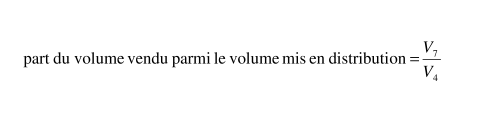 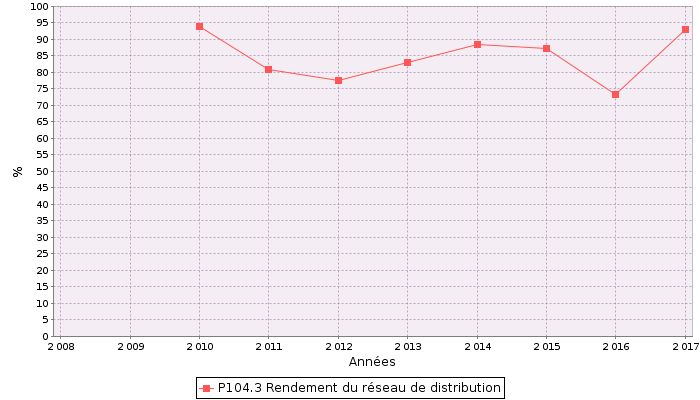 Indice linéaire des volumes non comptés (P105.3)Cet indicateur permet de connaître, par km de réseau, la part des volumes mis en distribution qui ne font pas l'objet d'un comptage lors de leur distribution aux abonnés. Sa valeur et son évolution sont le reflet du déploiement de la politique de comptage aux points de livraison des abonnés et de l'efficacité de la gestion du réseau.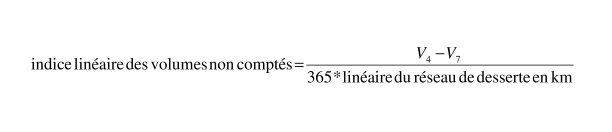 Pour l'année 2017, l’indice linéaire des volumes non comptés est de 0,7 m3/j/km (3 en 2016).Indice linéaire de pertes en réseau (P106.3)Cet indicateur permet de connaître, par km de réseau, la part des volumes mis en distribution qui ne sont pas consommés sur le périmètre du service. Sa valeur et son évolution sont le reflet d'une part de la politique de maintenance et de renouvellement du réseau, et d'autre part des actions menées pour lutter contre les volumes détournés et pour améliorer la précision du comptage chez les abonnés.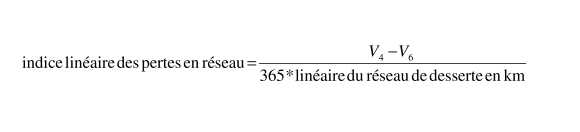 Pour l'année 2017, l’indice linéaire des pertes est de 0,7 m3/j/km (2,9 en 2016).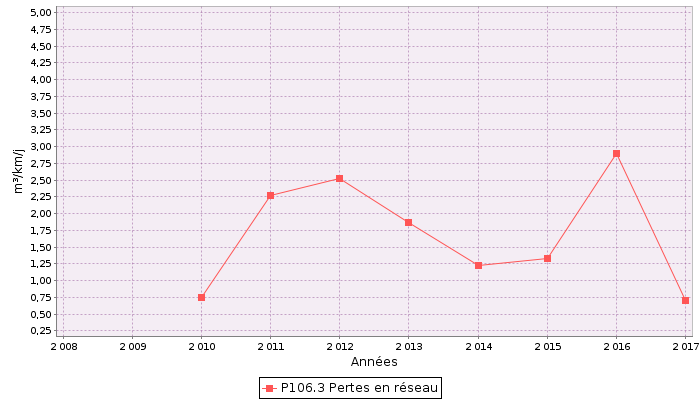 Taux moyen de renouvellement des réseaux d’eau potable (P107.2)Ce taux est le quotient, exprimé en pourcentage, de la moyenne sur 5 ans du linéaire de réseau renouvelé (par la collectivité et/ou le délégataire) par la longueur du réseau. Le linéaire renouvelé inclut les sections de réseaux remplacées à l’identique ou renforcées ainsi que les sections réhabilitées, mais pas les branchements. Les interventions ponctuelles effectuées pour mettre fin à un incident localisé en un seul point du réseau ne sont pas comptabilisées, même si un élément de canalisation a été remplacé.Au cours des 5 dernières années, 0,5 km de linéaire de réseau ont été renouvelés.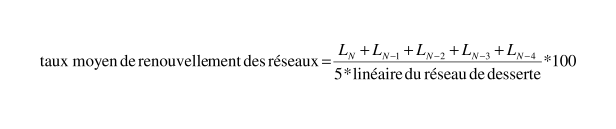 Pour l'année 2017, le taux moyen de renouvellement des réseaux d’eau potable est de 0,25% (0 en 2016).Indice d'avancement de protection des ressources en eau (P108.3)La réglementation définit une procédure particulière pour la protection des ressources en eau (captage, forage, etc.). En fonction de l'état d'avancement de la procédure, un indice est déterminé selon le barème suivant :En cas d'achats d'eau à d'autres services publics d'eau potable ou de ressources multiples, l'indicateur est établi pour chaque ressource et une valeur globale est calculée en pondérant chaque indicateur par les volumes annuels d'eau produits ou achetés.Pour l'année 2017, l'indice global d'avancement de protection de la ressource est 60% (60% en 2016).Financement des investissementsBranchements en plombLa législation prévoit l'abaissement progressif de la teneur en plomb dans l'eau distribuée. A partir du 25/12/2013, cette teneur ne devra plus excéder 10 μg/l. Cette faible valeur peut induire une suppression des branchements en plomb.Montants financiersÉtat de la dette du serviceL’état de la dette au 31 décembre 2017 fait apparaître les valeurs suivantes :AmortissementsPour l'année 2017, la dotation aux amortissements a été de 5 598 € ( 5598 € en 2016).Présentation des projets à l'étude en vue d'améliorer la qualité du service à l'usager et les performances environnementales du servicePrésentation des programmes pluriannuels de travaux adoptés par l'assemblée délibérante au cours du dernier exerciceActions de solidarité et de coopération décentralisée dans le domaine de l’eauAbandons de créance ou versements à un fonds de solidarité (P109.0)Cet indicateur a pour objectif de mesurer l'implication sociale du service.Entrent en ligne de compte :les versements effectués par la collectivité au profit d'un fonds créé en application de l'article L261-4 du Code de l'action sociale et des familles (Fonds de Solidarité Logement, par exemple) pour aider les personnes en difficulté,les abandons de créance à caractère social, votés au cours de l'année par l'assemblée délibérante de la collectivité (notamment ceux qui sont liés au FSL).L’année 2017, le service a reçu 5 demandes d’abandon de créance et en a accordé 5.227,86 € ont été abandonnés et/ou versés à un fonds de solidarité, soit 0,0018 €/m3 pour l’année 2017 (0,0051 €/m3 en 2016).Opérations de coopération décentralisée (cf. L 1115-1-1 du CGCT)Peuvent être ici listées les opérations mises en place dans le cadre de l'article L1115-1-1 du Code général des collectivités territoriales, lequel ouvre la possibilité aux collectivités locales de conclure des conventions avec des autorités locales étrangères pour mener des actions de coopération ou d'aide au développement. Tableau récapitulatif des indicateursOuiNonProductionProtection de l'ouvrage de prélèvement (1)Traitement (1)TransfertStockage (1)DistributionCommuneNombre total d’abonnés 31/12/2016Nombre d’abonnés domestiques au 31/12/2017Nombre d’abonnés Non domestiques au 31/12/2017Nombre total d’abonnés au 31/12/2017Variation en % Saint-Benoît-sur-Loire Total1 1041 10441 1080,4%Ressource et implantationNature de la ressourceDébits nominaux (1) Volume prélevé durant l’exercice 2016 en m3Volume prélevé durant l’exercice 2017 en m3Variation en % Forage en nappe souterraine n°224 70676296,9% Forage en nappe souterraine n°1137 264138 846 1,1 % Total161 970139 608- 13,8 %FournisseurVolume acheté durant l’exercice 2016 en m3Volume acheté durant l’exercice 2017 en m3ObservationsTotalNom de la station de traitementType de traitement (cf. annexe)RessourceVolume produit durant l’exercice 2016 en m3Volume produit durant l’exercice 2017 en m3Variation des volumes produits en %Indice de protection de la ressource exercice 2017 Forage en nappe souterraine n°224 706762-96,9%60 Forage en nappe souterraine n°1137 264138 8461,1%60 Total du volume produit (V1)161 970139 608-13,8%60FournisseurVolume acheté durant l’exercice 2016 en m3Volume acheté durant l’exercice 2017 en m3Variation des volumes achetésen %Indice de protection de la ressource exercice 2017Total d’eaux traitées achetées (V2) 00____%0AcheteursVolumes vendus durant l’exercice 2016 en m3Volumes vendus durant l’exercice 2017 en m3Variation en %Abonnés domestiques(1)101 953113 81511,6%Abonnés non domestiques15 49315 458-0,2%Total vendu aux abonnés (V7)117 446129 27310,1%Service de (2)Service de (2)Total vendu à d’autres services (V3)00____%Exercice 2016 en m3/anExercice 2017 en m3/anVariation en %Volume consommation sans comptage (V8)Volume consommation sans comptage (V8)62571013,6 %Volume de service (V9)870102017 %Exercice 2016 en m3/anExercice 2017 en m3/anVariation en %Volume consommé autorisé (V6)118 941129 8989,2%TarifsTarifsAu 01/01/2017Au 01/01/2018Part de la collectivitéPart de la collectivitéPart de la collectivitéPart de la collectivitéPart fixe (€ HT/an)Part fixe (€ HT/an)Part fixe (€ HT/an)Part fixe (€ HT/an)Abonnement DN 15mmy compris location du compteur13,6 €13,6 €Abonnement(1) DN ____Part proportionnelle (€ HT/m3)Part proportionnelle (€ HT/m3)Part proportionnelle (€ HT/m3)Part proportionnelle (€ HT/m3)Prix au m³0,4 €/m30,4 €/m3 Autre : _____________ Autre : _____________                  €                  € Taxes et redevances Taxes et redevances Taxes et redevances Taxes et redevancesTaxesTaxesTaxesTaxesTaux de TVA (2)5,5 %5,5 %RedevancesRedevancesRedevancesRedevancesPrélèvement sur la ressource en eau (Agence de l’eau)0 €/m30 €/m3Pollution domestique (Agence de l’Eau)0,23 €/m30,23 €/m3VNF Prélèvement0 €/m30 €/m3Autre :___________ 0 €/m30 €/m3Facture typeAu 01/01/2017 en €Au 01/01/2018 en €Variation en %Part de la collectivitéPart de la collectivitéPart de la collectivitéPart de la collectivitéPart fixe annuelle13,6013,600%Part proportionnelle48,0048,000%Montant HT de la facture de  revenant à la collectivité61,6061,600%Part du délégataire (en cas de délégation de service public)Part du délégataire (en cas de délégation de service public)Part du délégataire (en cas de délégation de service public)Part du délégataire (en cas de délégation de service public)Part fixe annuelle____________%Part proportionnelle____________%Montant HT de la facture de  revenant au délégataire____________%Taxes et redevancesTaxes et redevancesTaxes et redevancesTaxes et redevancesRedevance pour prélèvement sur la ressource en eau (Agence de l’Eau)0,000,00____%Redevance de pollution domestique (Agence de l’Eau)27,6027,600%VNF Prélèvement  : ......0,000,00____%Autre : ......0,000,00____%TVA 4,914,910%Montant des taxes et redevances pour  32,5132,510%Total 94,1194,110%Prix TTC au m30,780,780%CommunePrix au 01/01/2017en €/m3Prix au 01/01/2018en €/m3 Saint-Benoît-sur-LoireType de recetteExercice 2016 en €Exercice 2017 en €Variation en %Recettes vente d'eau aux usagers84 05890 826+ 8 %	dont abonnements15 10915 136+ 0,02 %Recette de vente d’eau en grosRecette d’exportation d’eau bruteRégularisations des ventes d'eau (+/-)Total recettes de vente d’eauRecettes liées aux travauxContribution exceptionnelle du budget généralAutres recettes (préciser)Total autres recettesTotal des recettesAnalysesNombre de prélèvements réalisésexercice 2016Nombre de prélèvements non-conformes exercice 2016Nombre de prélèvements réalisésexercice 2017Nombre de prélèvements non-conformes exercice 2017Microbiologie111100Paramètres physico-chimiques110100AnalysesTaux de conformitéexercice 2016Taux de conformitéexercice 2017Microbiologie (P101.1) 90,9%100%Paramètres physico-chimiques (P102.1)100%100%nombre de pointsValeurpoints potentielsPARTIE A : PLAN DES RESEAUX (15 points)PARTIE A : PLAN DES RESEAUX (15 points)PARTIE A : PLAN DES RESEAUX (15 points)PARTIE A : PLAN DES RESEAUX (15 points)VP.236 - Existence d'un plan des réseaux mentionnant la localisation des ouvrages principaux (ouvrage de captage, station de traitement, station de pompage, réservoir) et des dispositifs de mesuresoui : 10 pointsnon : 0 pointOui 10 VP.237 - Existence et mise en œuvre d'une procédure de mise à jour, au moins chaque année, du plan des réseaux pour les extensions, réhabilitations et renouvellements de réseaux (en l'absence de travaux, la mise à jour est considérée comme effectuée)oui : 5 pointsnon : 0 pointOui 5 PARTIE B : INVENTAIRE DES RESEAUX(30 points qui ne sont décomptés que si la totalité des points a été obtenue pour la partie A)PARTIE B : INVENTAIRE DES RESEAUX(30 points qui ne sont décomptés que si la totalité des points a été obtenue pour la partie A)PARTIE B : INVENTAIRE DES RESEAUX(30 points qui ne sont décomptés que si la totalité des points a été obtenue pour la partie A)PARTIE B : INVENTAIRE DES RESEAUX(30 points qui ne sont décomptés que si la totalité des points a été obtenue pour la partie A)VP.238 - Existence d'un inventaire des réseaux avec mention, pour tous les tronçons représentés sur le plan, du linéaire, de la catégorie de l’ouvrage et de la précision des informations cartographiques0 à 15 points sous conditions (1)Oui15VP.240 - Intégration, dans la procédure de mise à jour des plans, des informations de l'inventaire des réseaux (pour chaque tronçon : linéaire, diamètre, matériau, date ou période de pose, catégorie d'ouvrage, précision cartographique)0 à 15 points sous conditions (1)Oui15VP.239 - Pourcentage du linéaire de réseau pour lequel l'inventaire des réseaux mentionne les matériaux et diamètres0 à 15 points sous conditions (1)100%15VP.241 - Pourcentage du linéaire de réseau pour lequel l'inventaire des réseaux mentionne la date ou la période de pose0 à 15 points sous conditions (2)100%15PARTIE C : AUTRES ELEMENTS DE CONNAISSANCE ET DE GESTION DES RESEAUX(75 points qui ne sont décomptés que si 40 points au moins ont été obtenus en partie A et B)PARTIE C : AUTRES ELEMENTS DE CONNAISSANCE ET DE GESTION DES RESEAUX(75 points qui ne sont décomptés que si 40 points au moins ont été obtenus en partie A et B)PARTIE C : AUTRES ELEMENTS DE CONNAISSANCE ET DE GESTION DES RESEAUX(75 points qui ne sont décomptés que si 40 points au moins ont été obtenus en partie A et B)PARTIE C : AUTRES ELEMENTS DE CONNAISSANCE ET DE GESTION DES RESEAUX(75 points qui ne sont décomptés que si 40 points au moins ont été obtenus en partie A et B)VP.242 - Localisation des ouvrages annexes (vannes de sectionnement, ventouses, purges, PI,...) et des servitudes de réseaux sur le plan des réseauxoui : 10 pointsnon : 0 pointNon 0 VP.243 - Inventaire mis à jour, au moins chaque année, des pompes et équipements é lectromécaniques existants sur les ouvrages de stockage et de distribution (en l'absence de modifications, la mise à jour est considérée comme effectuée)oui : 10 pointsnon : 0 pointOui 10 VP.244 - Localisation des branchements sur le plan des réseaux (3)oui : 10 pointsnon : 0 pointNon 0 VP.245 - Pour chaque branchement, caractéristiques du ou des compteurs d’eau incluant la référence du carnet métrologique et la date de pose du compteur (3)oui : 10 pointsnon : 0 pointOui 10 VP.246 -Identification des secteurs de recherches de pertes d’eau par les réseaux, date et nature des réparations effectuéesoui : 10 pointsnon : 0 pointNon 0 VP.247 - Localisation à jour des autres interventions sur le réseau (réparations, purges, travaux de renouvellement, etc.)oui : 10 pointsnon : 0 pointOui 10 VP.248 - Existence et mise en œuvre d’un programme pluriannuel de renouvellement des canalisations (programme détaillé assorti d’un estimatif portant sur au moins 3 ans)oui : 10 pointsnon : 0 pointOui 10 VP.249 - Existence et mise en œuvre d’une modélisation des réseaux sur au moins la moitié du linéaire de réseauxoui : 5 pointsnon : 0 pointNon 0 TOTAL (indicateur P103.2B)120-85Exercice 2016Exercice 2017Rendement du réseau73,4 %93 %Indice linéaire de consommation (volumes consommés autorisés + volumes exportés journaliers par km de réseau hors branchement)
[m³ / jour / km]8,078,82Volume vendu sur volume mis en distribution (ex. rendement primaire)72,5 %92,6 %Exercice20132014201520162017Linéaire renouvelé en km00,50%Aucune action de protection20%Études environnementales et hydrogéologiques en cours40%Avis de l'hydrogéologue rendu50%Dossier déposé en préfecture60%Arrêté préfectoral80%Arrêté préfectoral complètement mis en œuvre (terrains acquis, servitudes mises en place, travaux terminés, etc.)100%Arrêté préfectoral complètement mis en œuvre et mise en place d'une procédure de suivi de son applicationBranchementsExercice 2016Exercice 2017Nombre total des branchementsNombre de branchements en plomb modifiés ou supprimés dans l'annéeNombre de branchements en plomb restants (en fin d'année)% de branchement en plomb modifiés ou supprimés/nombre total de branchements % de branchements en plomb restants/nombre total de branchementsExercice 2016Exercice 2017Montants financiers HT des travaux engagés pendant le dernier exercice budgétaire99 46565 191Montants des subventions en €Montants des contributions du budget général en €Exercice 2016Exercice 2017Encours de la dette au 31 décembre N (montant restant dû en €)Encours de la dette au 31 décembre N (montant restant dû en €)________Montant remboursé durant l’exercice en €en capitalMontant remboursé durant l’exercice en €en intérêtsProjets à l'étudeMontants prévisionnels en €Montants prévisionnels de l’année précédenteen €Programmes pluriannuels de travaux adoptésAnnée prévisionnelle de réalisationMontants prévisionnels en €Réhabilitation d’une partie du réseau AEP2016 - 202090 000 BénéficiaireMontant en €Exercice 2016Exercice 2017Indicateurs descriptifs des servicesD101.0Estimation du nombre d'habitants desservis2 2002 200D102.0Prix TTC du service au m3 pour  [€/m³]0,780,78Indicateurs de performanceP101.1Taux de conformité des prélèvements sur les eaux distribuées réalisés au titre du contrôle sanitaire par rapport aux limites de qualité pour ce qui concerne la microbiologie90,9%100%P102.1Taux de conformité des prélèvements sur les eaux distribuées réalisés au titre du contrôle sanitaire par rapport aux limites de qualité pour ce qui concerne les paramètres physico-chimiques100%100% P103.2B Indice de connaissance et de gestion patrimoniale des réseaux d'eau potable8585P104.3Rendement du réseau de distribution73,4%93%P105.3Indice linéaire des volumes non comptés [m³/km/jour]30,7P106.3Indice linéaire de pertes en réseau [m³/km/jour]2,90,7P107.2Taux moyen de renouvellement des réseaux d'eau potable0%0,25%P108.3Indice d’avancement de la protection de la ressource en eau60%60%P109.0Montant des abandons de créance ou des versements à un fonds de solidarité [€/m³]0,00510,0018